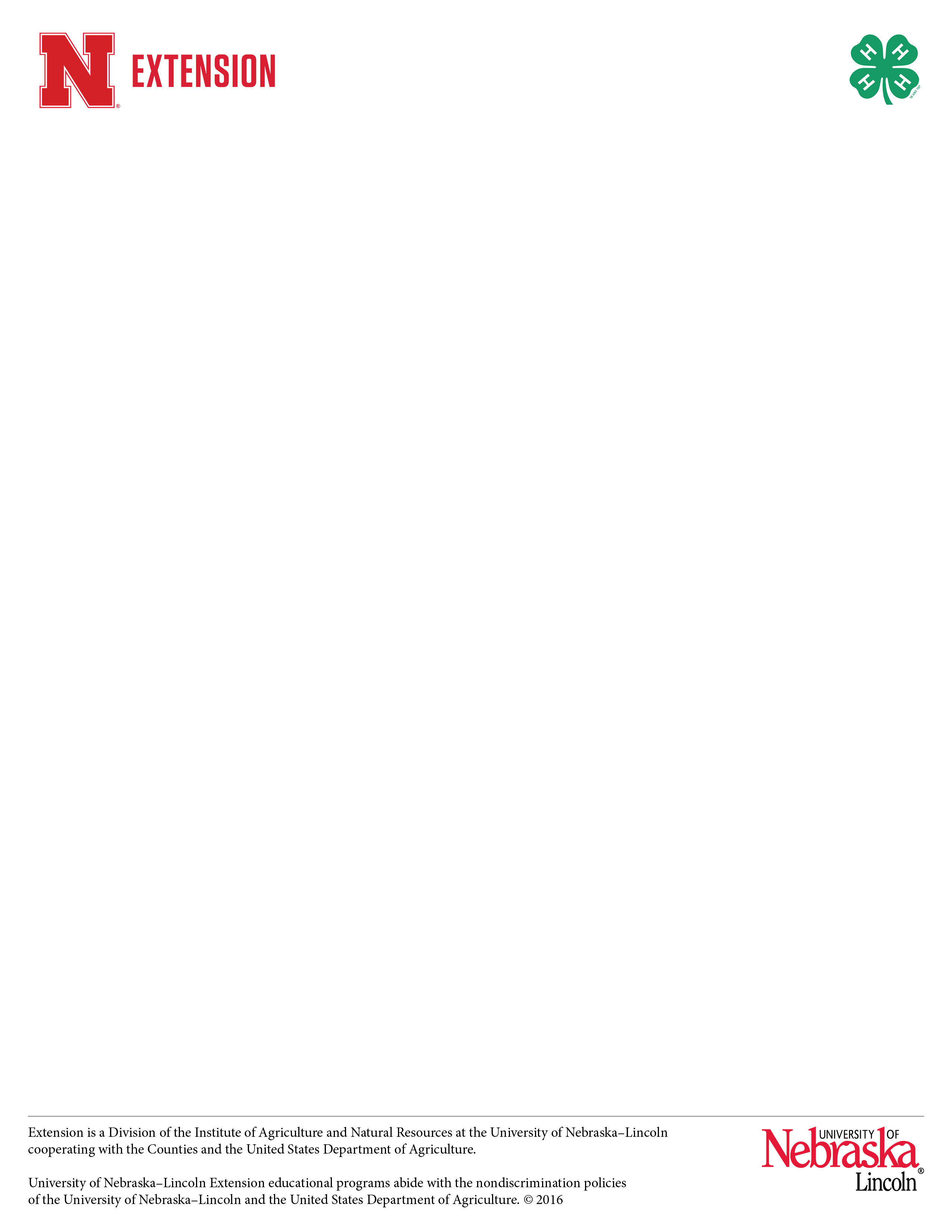 2024 Cuming County 4-H Foundation ScholarshipName: ____________________________________________________________Mailing Address:  ___________________________________________________City / State / Zip ___________________________ Phone # (      ) ____________Post-Secondary Institution you are attending: _____________________________Number of Years in 4-H: _________________	1.	What was the most beneficial part of the 4-H program for you?	2.	What was your favorite project or activity and why?3.		What knowledge/skills that you learned in 4-H do you use most often?		What activities and/or project kept you in 4-H and why were these important to you?	5.	If you could change something about the 4-H program, what would it be?		How would you change it to improve it?Grad scholarship 2024	